Konu : Ülkemizin Özellikleri• Ülkemizin adı Türkiye Cumhuriyeti Devleti’dir.  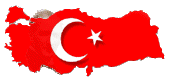 • Ülkemizin başkenti Ankara’dır.• Bayrağımız beyaz ay ve yıldızlı al bayraktır.  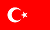 • Ülkemizin millî marşı İstiklâl Marşı’dır. • Bayrağımız ve marşımız bağımsızlığımızın sembollerindendir.• Ülkemizi sever, bayrağımıza ve İstiklâl Marşı’mıza saygı duyarız. *Daha iyi yaşamak, çalışmak için insanlar başka ülkelere göç edebilir.  İnsan ülkesine ve değerlerine  her zaman sahip çıkmalıdır. 